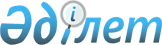 О бюджете Новоишимского сельского округа района имени Габита Мусрепова на 2018-2020 годыРешение маслихата района имени Габита Мусрепова Северо-Казахстанской области от 25 декабря 2017 года № 17-1. Зарегистрировано Департаментом юстиции Северо-Казахстанской области 18 января 2018 года № 4550.
      В соответствии со статьями 9-1, 75 Бюджетного кодекса Республики Казахстан от 4 декабря 2008 года, подпунктом 1) пункта 1 статьи 6 Закона Республики Казахстан от 23 января 2001 года "О местном государственном управлении и самоуправлении в Республике Казахстан" маслихат района имени Габита Мусрепова Северо-Казахстанской области РЕШИЛ:
      1. Утвердить бюджет Новоишимского сельского округа района имени Габита Мусрепова на 2018-2020 годы согласно приложениям 1, 2 и 3 к настоящему решению соответственно, в том числе на 2018 год в следующих объемах:
      1) доходы – 123 323,2 тысяч тенге:
      налоговые поступления – 98 616 тысяч тенге;
      неналоговые поступления – 0;
      поступления от продажи основного капитала – 0;
      поступления трансфертов – 24 707,2 тысяч тенге; 
      2) затраты – 123 323,2 тысяч тенге; 
      3) чистое бюджетное кредитование – 0:
      бюджетные кредиты – 0;
      погашение бюджетных кредитов – 0;
      4) сальдо по операциям с финансовыми активами – 0:
      приобретение финансовых активов – 0;
      поступления от продажи финансовых активов государства - 0;
      5) дефицит (профицит) бюджета – 0;
      6) финансирование дефицита (использование профицита) бюджета – 0:
      поступление займов – 0;
      погашение займов – 0;
      используемые остатки бюджетных средств - 0.
      Сноска. Пункт 1 в редакции решения маслихата района имени Габита Мусрепова Северо-Казахстанской области от 07.12.2018 № 36-1 (вводится в действие с 01.01.2018).


      2. Установить, что доходы бюджета сельского округа на 2018 год формируются в соответствии с Бюджетным кодексом Республики Казахстан от 4 декабря 2008 года за счет следующих налоговых поступлений:
       индивидуального подоходного налога по доходам, не облагаемым у источника выплаты, физических лиц, зарегистрированных на территории села, сельского округа;
       налогов на имущество физических лиц, имущество которых находится на территории села, сельского округа;
       земельного налога на земли населенных пунктов с физических и юридических лиц, земельный участок которых находится в селе;
       налога на транспортные средства с физических и юридических лиц, зарегистрированных в селе; 
      плата за размещение наружной (визуальной) рекламы на объектах стационарного размещения рекламы в полосе отвода автомобильных дорог общего пользования республиканского, областного и районного значения, проходящих через территорию села, сельского округа и на открытом пространстве за пределами помещений в селе.
      3. Установить объем бюджетного изъятия в районный бюджет в сумме 29 180 тысяч тенге.
      4. Обеспечить выплату заработной платы работникам бюджетной сферы в полном объеме.
      5. Настоящее решение вводится в действие с 1 января 2018 года. Бюджет на 2018 год Новоишимского сельского округа района имени Габита Мусрепова 
      Сноска. Приложение 1 в редакции решения маслихата района имени Габита Мусрепова Северо-Казахстанской области от 07.12.2018 № 36-1 (вводится в действие с 01.01.2018).
      Продолжение таблицы  Бюджет Новоишимского сельского округа района имени Габита Мусрепова на 2019 год
      Продолжение таблицы Бюджет Новоишимского сельского округа района имени Габита Мусрепова на 2020 год
      Продолжение таблицы
					© 2012. РГП на ПХВ «Институт законодательства и правовой информации Республики Казахстан» Министерства юстиции Республики Казахстан
				
      Председатель XVII сессии
маслихата района имени
Габита Мусрепова
Северо-Казахстанской области

Л. Абдрахманова

      Cекретарь
маслихата района имени
Габита Мусрепова
Северо-Казахстанской области

Е. Адильбеков
Приложение 1 к решению районного маслихата от 25 декабря 2017 года № 17-1
Категория
Класс
Подкласс
Наименование
Сумма (тысяч тенге)
1. Доходы
123 323,2
1
Налоговые поступления
98 616
01
Подоходный налог
57 975,4
2
Индивидуальный подоходный налог
57 975,4
04
Налоги на собственность
40 240,6
1
Налоги на имущество 
1 470
3
Земельный налог
3 985
4
Налог на транспортные средства 
34 785,6
05
Внутренние налоги на товары, работы и услуги
400
4
Сборы за ведение предпринимательской и профессиональной деятельности
400
2
Неналоговые поступления
0
3
Поступления от продажи основного капитала
0
4
Поступления трансфертов
24 707,2
02
Трансферты из вышестоящих органов государственного управления
24 707,2
3
Трансферты из районного (города областного значения) бюджета
24 707,2
Функцио-нальная группа
Функцио-нальная подгруппа
Админис-тратор бюдже-тных программ
Прог-рамма
Наименование
Сумма (тысяч тенге)
2.Затраты
123 323,2
01
Государственные услуги общего характера
31 502
1
Представительные, исполнительные и другие органы, выполняющие общие функции государственного управления
31 502
124
Аппарат акима города районного значения, села, поселка, сельского округа
31 502
001
Услуги по обеспечению деятельности акима города районного значения, села, поселка, сельского округа
31 502
07
Жилищно-коммунальное хозяйство
32 356,4
3
Благоустройства населенных пунктов
32 356,4
124
Аппарат акима города районного значения, села, поселка, сельского округа
32 356,4
008
Освещение улиц населенных пунктов
9 190,4
011
Благоустройство и озеленение населенных пунктов
23 166
12
Транспорт и коммуникации
3 596
1
Автомобильный транспорт
3 596
124
Аппарат акима города районного значения, села, поселка, сельского округа
3 596
013
Обеспечение функционирования автомобильных дорог в городах районного значения, селах, поселках, сельских округах
3 596
13
Прочие
26 688,8
9
Прочие
26 688,8
124
Аппарат акима города районного значения, села, поселка, сельского округа
26 688,8
040
Реализация мероприятий для решения вопросов обустройства населенных пунктов в реализацию мер по содействию экономическому развитию регионов в рамках Программы развития регионов до 2020 года
26 688,8
15
Трансферты
29 180
1
Трансферты
29 180
124
Аппарат акима города районного значения, села, поселка, сельского округа
29 180
043
Бюджетные изъятия
29 180
3. Чистое бюджетное кредитование
0
Бюджетные кредиты
0
Погашение бюджетных кредитов
0
4. Сальдо по операциям с финансовыми активами
0
Приобретение финансовых активов
0
Поступления от продажи финансовых активов государства
0
5. Дефицит (профицит) бюджета
0
6. Финансирование дефицита (использование профицита) бюджета
0
Поступление займов
0
Погашение займов
0
Используемые остатки бюджетных средств
0Приложение 2 к решению районного маслихата от 25 декабря 2017 года № 17-1
Категория
Класс
Подкласс
Наименование
Сумма (тысяч тенге)
1. Доходы
86 329
1
0
0
Налоговые поступления
86 329
1
1
0
Подоходный налог
42 737
1
1
2
Индивидуальный подоходный налог
42 737
1
4
0
Налоги на собственность
43 164
1
4
1
Налоги на имущество 
620
1
4
3
Земельный налог
4 264
1
4
4
Налог на транспортные средства 
38 280
1
5
0
Внутренние налоги на товары, работы и услуги
428
1
5
4
Плата за размещение наружной (визуальной) рекламы на объектах стационарного размещения рекламы в полосе отвода автомобильных дорог общего пользования республиканского, областного и районного значения, проходящих через территории городов районного значения, сел, поселков, сельских округов и на открытом пространстве за приделами помещений в городе районного значения, в селе поселке
428
2
0
0
Неналоговые поступления
0
3
0
0
Поступления от продажи основного капитала
0
4
0
0
Поступления трансфертов
0
Функциональная группа
Функциональная подгруппа
Учреждение
Программа
Наименование
Сумма (тысяч тенге)
Функциональная группа
Функциональная подгруппа
Учреждение
Программа
Наименование
Сумма (тысяч тенге)
2. Затраты
86 329
Функциональная группа
Функциональная подгруппа
Учреждение
Программа
Наименование
Сумма (тысяч тенге)
01
Государственные услуги общего характера
33 393
Функциональная группа
Функциональная подгруппа
Учреждение
Программа
Наименование
Сумма (тысяч тенге)
1
Представительные, исполнительные и другие органы, выполняющие общие функции государственного управления
33 393
Функциональная группа
Функциональная подгруппа
Учреждение
Программа
Наименование
Сумма (тысяч тенге)
124
Аппарат акима города районного значения, села, поселка, сельского округа
33 393
001
Услуги по обеспечению деятельности акима города районного значения, села, поселка, сельского округа
33 393
13
Прочие
21 200
9
Прочие
21 200
124
Аппарат акима города районного значения, села, поселка, сельского округа
21 200
040
Реализация мероприятий для решения вопросов обустройства населенных пунктов в реализацию мер по содействию экономическому развитию регионов в рамках Программы развития регионов до 2020 года
21 200
15
Трансферты
31 736
1
Трансферты
31 736
124
Аппарат акима города районного значения, села, поселка, сельского округа
31 736
043
Бюджетные изъятия
31 736
3. Чистое бюджетное кредитование
0
Бюджетные кредиты
0
Погашение бюджетных кредитов
0
4. Сальдо по операциям с финансовыми активами
0
Приобретение финансовых активов
0
Поступления от продажи финансовых активов государства
0
5. Дефицит (профицит) бюджета
0
6. Финансирование дефицита (использование профицита) бюджета
0
Поступление займов
0
Погашение займов
0
Используемые остатки бюджетных средств
0Приложение 3 к решению районного маслихата от 25 декабря 2017 года № 17-1
Категория
Класс
Подкласс
Наименование
Сумма (тысяч тенге)
1. Доходы
92 369
1
0
0
 Налоговые поступления
92 369
1
1
0
Подоходный налог
45 728
1
1
2
Индивидуальный подоходный налог
45 728
1
4
0
Налоги на собственность
46 183
1
4
1
Налоги на имущество 
663
1
4
3
Земельный налог
4 565
1
4
4
Налог на транспортные средства
40 955
1
5
0
Внутренние налоги на товары, работы и услуги
458
1
5
4
Плата за размещение наружной (визуальной) рекламы на объектах стационарного размещения рекламы в полосе отвода автомобильных дорог общего пользования республиканского, областного и районного значения, проходящих через территории городов районного значения, сел, поселков, сельских округов и на открытом пространстве за приделами помещений в городе районного значения, в селе поселке
458
2
0
0
Неналоговые поступления
0
3
0
0
Поступления от продажи основного капитала
0
4
0
0
Поступления трансфертов 
0
Функциональная группа
Функциональная подгруппа
Учреждение
Программа
Наименование
Сумма (тысяч тенге)
Функциональная группа
Функциональная подгруппа
Учреждение
Программа
Наименование
Сумма (тысяч тенге)
2. Затраты
92 369
Функциональная группа
Функциональная подгруппа
Учреждение
Программа
Наименование
Сумма (тысяч тенге)
01
Государственные услуги общего характера
35 397
Функциональная группа
Функциональная подгруппа
Учреждение
Программа
Наименование
Сумма (тысяч тенге)
1
Представительные, исполнительные и другие органы, выполняющие общие функции государственного управления
35 397
Функциональная группа
Функциональная подгруппа
Учреждение
Программа
Наименование
Сумма (тысяч тенге)
124
Аппарат акима города районного значения, села, поселка, сельского округа
35 397
001
Услуги по обеспечению деятельности акима города районного значения, села, поселка, сельского округа
35 397
13
Прочие
22 400
9
Прочие
22 400
124
Аппарат акима города районного значения, села, поселка, сельского округа
22 400
040
Реализация мероприятий для решения вопросов обустройства населенных пунктов в реализацию мер по содействию экономическому развитию регионов в рамках Программы развития регионов до 2020 года
22 400
15
Трансферты
34 572
1
Трансферты
34 572
124
Аппарат акима города районного значения, села, поселка, сельского округа
34 572
043
Бюджетные изъятия
34 572
3. Чистое бюджетное кредитование
0
Бюджетные кредиты
0
Погашение бюджетных кредитов
0
4. Сальдо по операциям с финансовыми активами
0
Приобретение финансовых активов
0
Поступления от продажи финансовых активов государства
0
5. Дефицит (профицит) бюджета
0
6. Финансирование дефицита (использование профицита) бюджета
0
Поступление займов
0
Погашение займов
0
Используемые остатки бюджетных средств
0